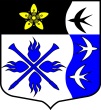 ЛЕНИНГРАДСКАЯ ОБЛАСТЬЛУЖСКИЙ МУНИЦИПАЛЬНЫЙ РАЙОНАДМИНИСТРАЦИЯ ТОРКОВИЧСКОГО СЕЛЬСКОГОПОСЕЛЕНИЯ	ПОСТАНОВЛЕНИЕ          От 03.02.2016г. № 14В соответствии с Федеральным законом от 27.07.2010 № 210-ФЗ «Об организации предоставления государственных и муниципальных услуг», постановлением администрации Торковичского сельского поселения Лужского муниципального района Ленинградской области от 22.04.2011 № 26 «Об утверждении Порядка разработки и утверждения административных регламентов предоставления муниципальных услуг (исполнения муниципальных функций)» администрация Торковичского сельского поселения п о с т а н о в л я е т::            1.Утвердить проект административного регламента предоставления муниципальной услуги«Предоставление информации о времени и месте театральных представлений, филармонических и эстрадных концертов и гастрольных мероприятий театров и филармоний, киносеансов, анонсы данных мероприятий»       2. Проект административного регламента (п.1) разместить в сети Интернет на официальном сайте администрации Торковичского сельского поселения Лужского муниципального района Ленинградской области http://torkovichiadm.ru       3. Контроль за исполнением настоящего постановления оставляю за собой.Глава администрацииТорковичского сельского поселения					Е.В.Иванова